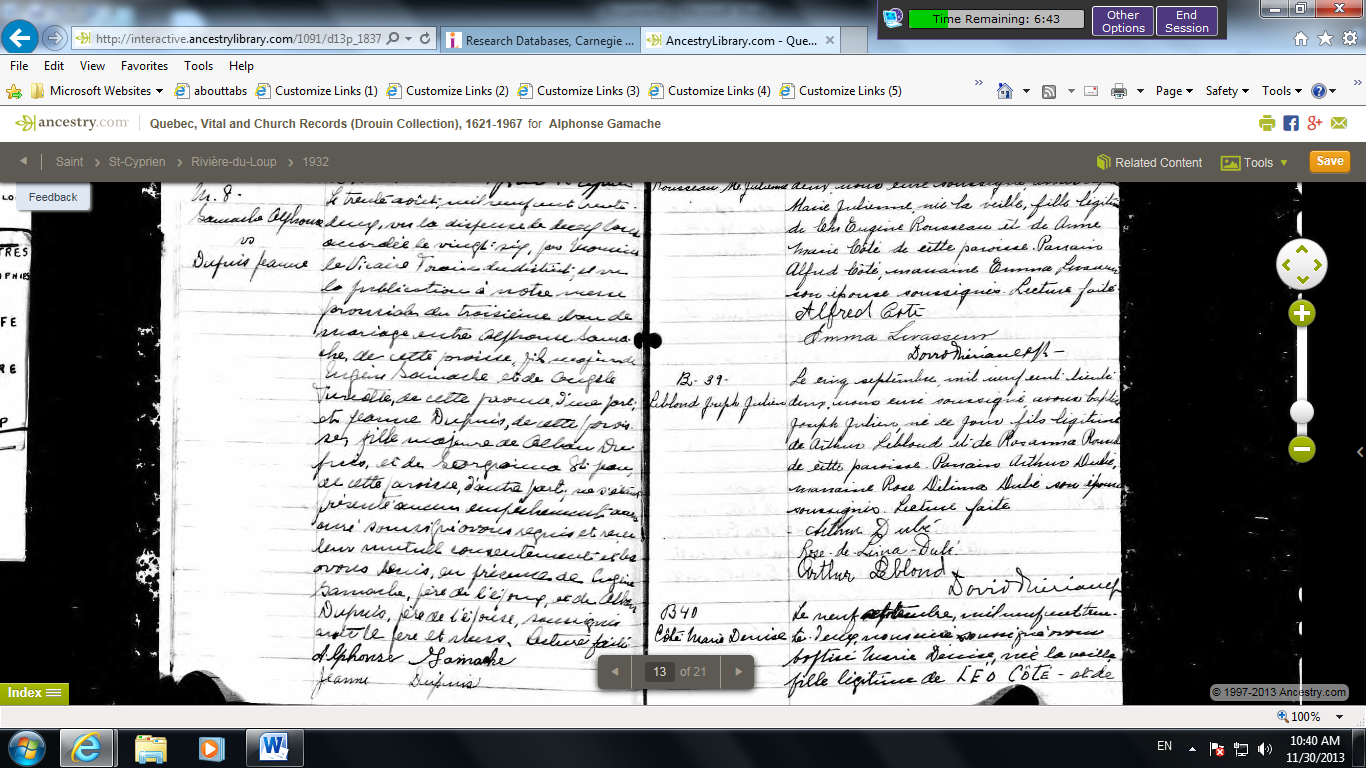 St-Cyprien, Rivière du Loup